Elternbrief zu den Coronatestungen ihrer Kinder			Essen, 15.04.2021Liebe Eltern und ErziehungsberechtigteAb dem 19.04.2021 haben wir wieder Wechselunterricht wie vor den Osterferien. Jedoch ist die Teilnahme am Präsenzunterricht mit einer verbindlichen Coronatestung verbunden. An den wöchentlich zwei Coronaselbsttests nehmen alle Schülerinnen und Schüler, Lehrkräfte und das sonstige an der Schule tätige Personal teil.Folgende Punkte sind zu beachten:Für die Schülerinnen und Schüler werden die Coronaselbsttests ausschließlich in der Schule durchgeführt. Es ist nicht zulässig, sie den Schülerinnen und Schülern nach Hause mitzugeben.Für die Schülerinnen und Schüler finden die Selbsttests unter der Aufsicht des schulischen Personals statt. Die wöchentlichen Testtermine setzt die Schulleitung fest.Auch die Teilnahme an der pädagogischen Betreuung setzt die Teilnahme an wöchentlich zwei Coronaselbsttests voraus.Über die Teilnahme sowie im Falle eines positiven Testergebnisses unterrichten die Lehrer unverzüglich die Schulleiterin oder den Schulleiter oder eine von ihr oder ihm beauftragte Person.Wer einen höchstens 48 Stunden alten Negativtest einer anerkannten Teststelle vorlegt, zum Beispiel eines Testzentrums des öffentlichen Gesundheitsdienstes, muss nicht am Selbsttest teilnehmen.Die Schulleiterin oder der Schulleiter schließt Personen, die nicht getestet sind, vom Schulbetrieb (in Form des Präsenzbetriebes bzw. der pädagogischen Betreuung) aus.Die Schule weist hiermit die Eltern nicht getesteter Schülerinnen und Schüler auf ihre Verantwortung für den regelmäßigen Schulbesuch ihres Kindes (§ 41 Absatz 1 Satz 2 Schulgesetz NRW) und die Gefahren für den Schul- und Bildungserfolg hin. Nicht getestete Schülerinnen und Schüler haben keinen Anspruch auf ein individuellesAngebot des Distanzunterrichts, das heisst das jede nicht wahrgenommen Stunde wegen fehlender Testbereitschaft im Präsenzunterrichtals Minderleistung bewertet wird.Eine Ausnahme von der Testpflicht gilt für die Tage der schulischen Abschlussprüfungen und Berufsabschlussprüfungen. Auch nicht getestete Schülerinnen und Schüler dürfen wegen der besonderen Bedeutung daran teilnehmen. Diese Prüfungen werden aber räumlich getrennt von den Prüfungen getesteter Schülerinnen und Schüler durchgeführt.Die Schulleiterin oder der Schulleiter kann zulassen, dass anstatt von Coronaselbsttests für Schülerinnen und Schüler mit Bedarf an sonderpädagogischer Unterstützung, die sich nicht selbst testen können, ein solcher Test am Tag des Schulbesuchs oder am Vortag unter elterlicher Aufsicht stattfindet. In diesem Fall müssen die Eltern als Voraussetzung für die Teilnahme ihres Kindes am Unterricht schriftlich versichern, dass das Testergebnis negativ war.Das Datum der Selbsttests, die getesteten Personen und die Testergebnisse werden von der Schule erfasst und dokumentiert. Sie werden nicht an Dritte übermittelt und nach 14 Tagen vernichtet. Diese ausdrückliche Regelung in der Coronabetreuungsverordnung trägt den Belangen des Datenschutzes Rechnung.Die Schulleiterinnen und Schulleiter weisen Personen mit positivem Testergebnis auf ihre Rechtspflichten zum Umgang mit einem positiven Coronaselbsttest hin (siehe dazu § 13 Coronatest- und Quarantäneverordnung) und informieren das Gesundheitsamt (siehe dazu Nr. 16). Die betroffene Person muss von der Teilnahme am (Präsenz-)Schulbetrieb bzw. der Notbetreuung ausgeschlossen werden. Sie muss sich in der Folge in einem Testzentrum oder bei der Hausärztin oder dem Hausarzt unverzüglich einem PCR-Test unterziehen und kann erst nach Vorlage eines negativen Ergebnisses wieder am Schulbetrieb teilnehmen.Die Schule gewährleistet – soweit erforderlich - die Aufsicht über die in der Schule positiv getesteten Schülerinnen und Schüler, bis die Eltern sie dort abholen oder von einer beauftragten Person abholen lassen.Bei einer positiven Corona-Testung in der Schule muss eine Meldung an das zuständige Gesundheitsamt erfolgen. Das Ministerium für Arbeit, Gesundheit und Soziales hat jetzt ausdrücklich klargestellt, dass diese Pflicht aus § 6 in Verbindung mit § 8 Abs. 1 Nr. 7 Infektionsschutzgesetz abzuleiten ist. Im Übrigen sollte in der besonders belastenden Anlaufzeit die Testung der Lehrerinnen und Lehrer nicht durch die Ausstellung von sog. Arbeitgeberbescheinigungen über negative Selbsttestungen belastet werden. Da es sich dabei aber um ein attraktives Angebot für alle an Schulen Beschäftigten handelt, sollen hierfür zeitnah die Voraussetzungen geschaffen werden.Mit freundlichen Grüßen und Glückauf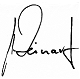 Harald ReinartzSchulleiter 